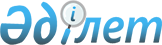 О переименовании улиц в селах Октябрь, Пригородное Каройского сельского округаРешение акима Каройского сельского округа Жамбылского района Жамбылской области от 31 января 2018 года № 7. Зарегистрировано Департаментом юстиции Жамбылской области 14 февраля 2018 года № 3700
      Примечание РЦПИ.

      В тексте документа сохранена пунктуация и орфография оригинала.
      В соответствии со статьей 35 Закона Республики Казахстан от 23 января 2001 года "О местном государственном управлении и самоуправлении в Республике Казахстан", подпункта 4) статьи 14 Закона Республики Казахстан от 8 декабря 1993 года "Об административно-территориальном устройстве Республики Казахстан", на основании заключения ономастической комиссии при акимате Жамбылской области от 24 ноября 2017 года и с учетом мнения населения соответствующей территории аким сельского округа РЕШИЛ:
      1. Переименовать улицы в селах Октябрь, Пригородное Каройского сельского округа:
      1) по селу Октябрь:
      улицу Космонавтов на улицу Сулусаз.
      2) по селу Пригородное:
      улицу Клубная на улицу Таусамалы;
      улицу Школьная на улицу Казына;
      улицу Набережная на улицу Ойлы;
      улицу Седовка на улицу Мынбулак;
      переулок Садовая на улицу Теректи;
      3-переулок Садовая на улицу Аксуат.
      2. Контроль за исполнением данного решения возложить на заместителя акима Каройского сельского округа Г.О. Инкашеву.
      3. Настоящее решение вступает в силу со дня государственной регистрации в органах юстиции и вводится в действие по истечении десяти календарных дней после его первого официального опубликования. 
					© 2012. РГП на ПХВ «Институт законодательства и правовой информации Республики Казахстан» Министерства юстиции Республики Казахстан
				
      Аким Каройского сельского округа

Ж. Исаков
